PENNSYLVANIA PUBLIC UTILITY COMMISSIONHarrisburg, PA  17105-3265Application of Appalachian Movers, LLC		:For the right to begin transport, as a			:common carrier, by motor vehicle,			:		A-2014-2418497household goods in use, between points in		:Centre County						:FINAL ORDER		In accordance wit te provisions of Section 332() of te Public Utility Code, 66  C.S. §332(h), the decision of Administrative Law Judge Dennis J. Buckley dated November 20, 2014, has become final without further Commission action; THEREFORE,IT IS ORDERED:1.	That the Order of October 24, 2014 at Docket No. A-2014-2418497 is rescinded.2.	That the Protest of Kennedy Transfer, Inc., is dismissed for failure to prosecute.3.	That if Exceptions or Reply Exceptions are not filed to this Initial Decision, then the Application of Appalachian Movers, LLC, at Docket No. A-2014-2418497, will be referred to the Commission’s Bureau of Technical Utility Services for disposition.4.	That a copy of this Initial Decision is to be served on the Commission’s Bureau of Technical Utility Services. 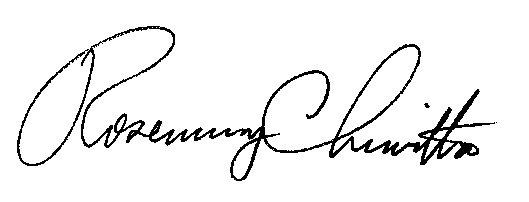 							BY THE COMMISSION,							Rosemary Chiavetta							Secretary(SEAL)ORDER ENTERED:  December 30, 2014